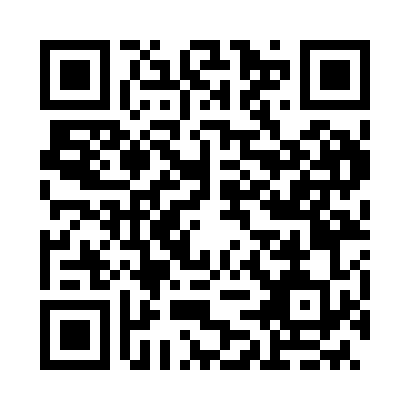 Prayer times for Miskolc, Borsod-Abauj-Zemplen, HungaryWed 1 May 2024 - Fri 31 May 2024High Latitude Method: Midnight RulePrayer Calculation Method: Muslim World LeagueAsar Calculation Method: HanafiPrayer times provided by https://www.salahtimes.comDateDayFajrSunriseDhuhrAsrMaghribIsha1Wed3:085:1812:345:377:519:522Thu3:055:1612:345:387:529:543Fri3:035:1512:345:397:549:574Sat3:005:1312:345:407:559:595Sun2:575:1112:345:417:5610:016Mon2:555:1012:335:427:5810:047Tue2:525:0812:335:427:5910:068Wed2:495:0712:335:438:0010:099Thu2:465:0512:335:448:0210:1110Fri2:445:0412:335:458:0310:1311Sat2:415:0312:335:468:0410:1612Sun2:385:0112:335:468:0610:1813Mon2:365:0012:335:478:0710:2114Tue2:334:5912:335:488:0810:2315Wed2:304:5712:335:498:1010:2616Thu2:284:5612:335:508:1110:2817Fri2:254:5512:335:508:1210:3118Sat2:224:5412:335:518:1410:3319Sun2:204:5212:335:528:1510:3620Mon2:174:5112:335:538:1610:3821Tue2:144:5012:335:538:1710:4122Wed2:124:4912:345:548:1810:4323Thu2:094:4812:345:558:2010:4624Fri2:064:4712:345:558:2110:4825Sat2:044:4612:345:568:2210:5026Sun2:014:4512:345:578:2310:5327Mon1:584:4512:345:578:2410:5528Tue1:564:4412:345:588:2510:5829Wed1:534:4312:345:598:2611:0030Thu1:514:4212:345:598:2711:0231Fri1:484:4212:356:008:2811:05